Luftballonflug ohne Hände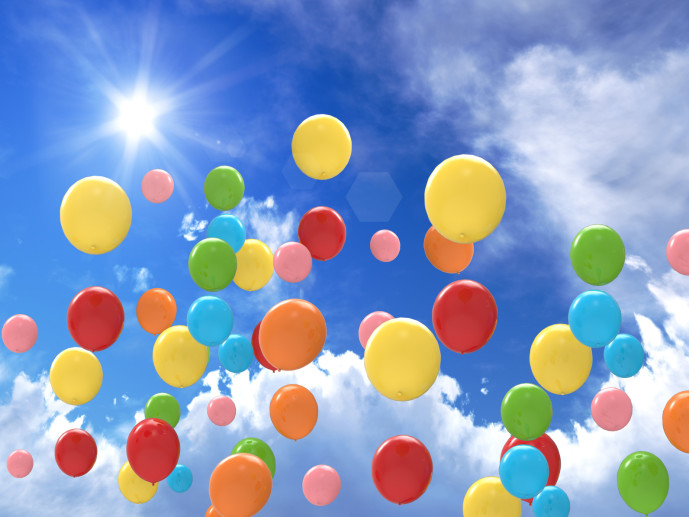 Material:ein Luftballon für jeweils zwei MitspielerSpielanleitung:Die Mitspieler finden sich zu Paaren zusammen.Jedes Paar erhält einen aufgepusteten Luftballon.Auf das Startkommando müssen die Spieler nun den Luftballon in die Luft schubsen. Sie dürfen dabei aber keinesfalls ihre Hände zur Hilfe nehmen.Da kommen Körperteile wie Knie, Füße, Ellenbogen, Schultern, der Kopf etc. zum aktiven Einsatz.Die Spieler einer Paarung müssen immer im Wechsel den Luftballon anschubsen.
Fällt der Luftballon zu Boden, muss das Paar ausscheiden.Wer schafft den längsten Luftballonflug ohne die Hände zu verwenden?Viel Spaß dabei, wünscht Euch Eure Regina 